ถ้อยแถลงการประชุมใหญ่ของสหพันธ์พระคัมภีร์คาทอลิก ครั้งที่ 10  ที่มาร์เดลปลาต้า, อาร์เจนตินา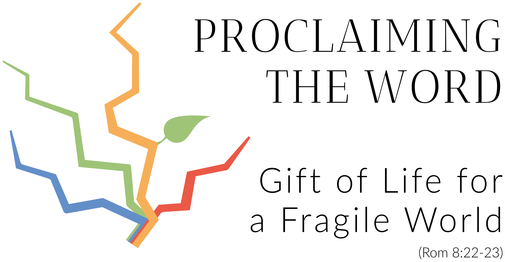 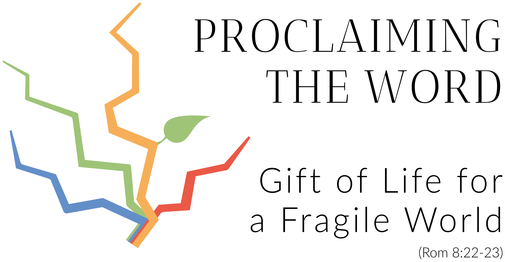 การประกาศพระวาจา เป็นของขวัญแห่งชีวิตสำหรับโลกที่เปราะบางI.  คำนำเรา 144  คน  ตัวแทน 7 เขตของสหพันธ์พระคัมภีร์คาทอลิก (Catholic Biblical Federation, CBF) จาก 53 ประเทศ  ได้มาพบกันที่มาร์เดล ปลาต้า ประเทศอาร์เจนตินา  เพื่อการประชุมใหญ่  ครั้งที่ 10 ระหว่างวันที่ 15-21 เมษายน ค.ศ. 2023  วัตถุประสงค์  เพื่อแบ่งปันและไตร่ตรองถึงสิ่งท้าทายที่งานอภิบาลด้านพระคัมภีร์  กำลังเผชิญในโลกที่เปราะบางในทศวรรษที่ 3 ของศตวรรษ ที่ 21 และเพื่อแสวงหาวิธีทางใหม่ๆ  และมีประสิทธิภาพ  เป็นช่องทางความรักที่ให้ชีวิตของพระเจ้า  และหรรษทานเข้ามาสู่ข้อเท็จจริงปัจจุบันของเรา อาศัยพระคัมภีร์2.  	การประชุมใหญ่ครั้งนี้ได้พบสิ่งท้าทายเป็นประวัติการณ์  เริ่มต้นได้กำหนดเดือนเมษายน  2021  เนื่องจากการแพร่ระบาดใหญ่  โควิด 19 จึงต้องเลื่อนครั้งแรก  ผลของการแพร่ระบาดใหญ่โควิด 19 เราได้กำหนดใหม่เดือนตุลาคม  2022  ก็ไม่สามารถจัดได้เพราะจำนวนไม่ครบองค์ประชุม  ในที่สุดความพยายามครั้งที่ 3 เราจึงได้มารวมกันที่นี่ ในประเทศอาร์เจนตินา  ได้เริ่มประชุม วันที่ 15 เมษายน 20233.  	วิสัยทัศน์ที่บันดาลใจบรรดาผู้มาประชุมใหญ่  คือมุ่งมั่นแก้ไขการนำสารแห่งความหวัง ที่หยั่งรากในความรักของพระเจ้าต่อสิ่งสร้างทั้งปวง (เทียบ มก 16:15) และเพื่อประกาศพระวาจาของพระเจ้าทุกสถานการณ์ (เทียบ 2 ทธ 4:2) การพบกันของบรรดาผู้รับใช้พระวาจาจากทุกมุมโลก  ผู้ได้กล้าจัดเวลา  แม้ระยะทางไกล  และมีความยากลำบาก  เป็นการแสดงออกว่าการแก้ไขนี้ไม่มีสิ้นสุด4.  	สภาพแวดล้อมดังกล่าว  การประชุมครั้งนี้เป็นพยานว่าความมืดไม่สามารถชนะแสงสว่างของชีวิต (เทียบ ยน 1:5) และพระวาจาของพระเจ้าเสริมพลังเราให้นำพระประสงค์ของพระเจ้าไป  ไม่ว่าจะเกิดอะไร (เทียบ  อสย 55:11)  พระวาจานี้เข้ามาสู่โลกที่เปราะบาง  และข้อเท็จจริงของมนุษย์  พระวาจานี้เป็นของขวัญแก่ชีวิต  ซึ่งสนับสนุนบรรดาผู้มีความเชื่อ  และสรรพสิ่งทั้งหลายII.  ความเปราะบาง : บริบทของการประชุมใหญ่ และพันธกิจของสหพันธ์ฯ5.  	บริบทที่แตกต่าง  และหยั่งรากลึกในสมัยของเรา  เรารับรู้ความเปราะบางที่ลึก  และสากล  ความแตกสลายของโลกและชุมชนมนุษย์  เราก็รับรู้โดยอาศัยพระคัมภีร์ด้วย  นักบุญเปาโลได้ยืนยัน  สถานะไร้ประโยชน์ (เทียบ รม 8:22) ส่งผลต่อสิ่งสร้างทั้งหมด  รวมมนุษยชาติ  สู่พลังแห่งความตาย  และความไม่มีระเบียบ  ที่ส่งผลการหยุดชะงักความสัมพันธ์ในสิ่งต่างๆทุกระดับ  และที่สุดเป็นอันตรายต่อชีวิต6.  	ภาวะไร้ประโยชน์  และความแตกสลายของโลก  เป็นผลมาจากการหยุดชะงักของสิ่งสร้างของพระเจ้า  ที่มนุษย์รับผิดชอบ  (เทียบ ปฐก 3)  ผลเหล่านี้แพร่ขยายความแตกสลายและความเปราะบางของโลกทุกส่วน  ใน 3 ประการที่ถือว่าเราต้องสนใจพิเศษ  เป็นพันธกิจและศาสนบริการของเราก) 	ความเปราะบางของสิ่งสร้าง  ถึงแม้ความพยายาม  และความริเริ่มมากมาย วิกฤติด้านนิเวศวิทยาลึกมากกว่าทุเลา  กิจการของมนุษย์และวิถีชีวิตทำให้เกิดการเปลี่ยนแปลงอย่างมาก ในสภาพแวดล้อม  และการหยุดชะงักของธรรมชาติ เช่นการเปลี่ยนแปลงอากาศ  มลพิษ   และการสูญเสียความหลากหลายทางชีวภาพ  โลก บ้านของเรา  ซึ่งมนุษย์เป็นผู้รับผิดชอบอย่างใหญ่หลวงข) 	ความเปราะบางของชุมชนมนุษย์  การแพร่ระบาดโควิดก่อให้เกิดความเปราะบางในชุมชนมนุษย์  เราไม่สามารถควบคุมโลก  มีผลต่อโครงสร้างและระบบที่เราประดิษฐ์ เพื่อทำให้ชีวิตมั่นคง  ทำให้เราตระหนักว่ามีสิ่งที่เราไม่รู้  ในผลระยะยาวของกิจการของเรา  เราตกเป็นเหยื่อต่อสิ่งสร้าง  และอุปกรณ์ของเราเองค) 	ความเปราะบางของพระศาสนจักร  ความบาป  ความอ่อนแอ  และการแสวงหาการปกครองควบคุมแบบเห็นแก่ตัว นำหายนะมาสู่ความสัมพันธ์   นำไปสู่การหยุดชะงักที่ลึกซึ้งของพระศาสนจักร  ชุมชนแห่งความเชื่อ เช่นกรณีทำผิดทางเพศต่อผู้เยาว์   และผู้เปราะบาง  		   ยิ่งกว่านั้น  การประชุมนี้ ยังกล่าวถึงความเปราะบางร้ายกาจในโครงสร้างและศาสนบริการในพระศาสนจักร  ซึ่งบ่อยๆดูเหมือนถูกปรับเป็นประเพณี  และการปฏิบัติที่ปิดบัง  หรือแม้ตรงข้ามกับความรัก  ความเมตตาของพระเจ้า  ที่มีต่อสิ่งสร้างและประชากรของพระองค์  เช่น  รูปแบบสมณนิยม (Clericalism)  พิธีการนิยม  และการเน้นยึดส่งเสริมประเพณีที่มนุษย์กำหนดเองอย่างไม่เหมาะสมกับฐานะศักดิ์สิทธิ์   ความเปราะบางนี้บั่นทอนประสิทธิภาพของศาสนบริการด้านพระคัมภีร์  และประสิทธิผลของประจักษ์พยานชีวิตคริสตชนโดยทั่วไป7.	การรับรู้อย่างซื่อสัตย์ถึงความเปราะบาง และความไร้ประโยชน์ ก่อให้เกิดภูมิหลังสำหรับการประชุมนี้  2 ระดับ  ประการแรก  เน้นคุณค่าชีวิตว่าเป็นของขวัญจากพระเจ้าที่เราต้องหวงแหนและรักษา ประการต่อมา  การให้พระวาจาของพระเจ้า เป็นรากฐานการประกาศข่าวดีแห่งความหวัง ที่หยั่งรากลึกในความรัก และพระหรรษทานของพระเจ้า ในฐานะของขวัญที่มีคุณค่า  และให้ชีวิตแก่โลกที่เปราะบางIII. พระหรรษทาน : ของขวัญจากพระเจ้าสำหรับโลกที่เปราะบางในและอาศัยพระวาจา8. 	ที่หัวใจวิสัยทัศน์ของการประชุม เราตระหนักและรับรู้ถึงพระหรรษทานไม่มีสิ้นสุด  ซึ่งได้สร้างและสนับสนุนทุกชีวิต  พระหรรษทานนี้  แสดงใน 3  วิถีทางที่จับต้องได้  คือผ่านการสร้าง  การแบ่งปันในสภาพมนุษย์  และของขวัญแห่งพระวาจาที่เปิดเผย(ความจริง) ของพระเจ้า9. 	พระวรสารนักบุญยอห์น เปิดเผยว่า พระเจ้าและพระวาจา  พระวจนาตถ์  เป็นหนึ่ง (เทียบ ยน 1:1) โดยอาศัยพระวจนาตถ์ ผู้เป็นอยู่  สนับสนุนชีวิต  ให้ชีวิต  จากความคิดสร้างสรรค์ของพระเจ้าเอง  พระเจ้าทรงสร้างทุกสิ่ง (ดู ยน 1:3)...ธรรมชาติ  สิ่งสร้างทั้งหลายแสดงถึงแผนการความรักของพระเจ้า  แสดงออกถึงธรรมชาติของพระเจ้าเอง10.	ขณะที่มนุษยชาติเป็นเพียงส่วนเล็กๆ ส่วนหนึ่งของการสร้าง  เป็นภาพลักษณ์ของพระองค์เอง  ทรงให้มนุษย์รับผิดชอบดูแลผลงานและความสมานสามัคคีของแผนการนี้  สิ่งสร้างต่างๆมิใช่ของขวัญที่ถูกมอบให้มนุษย์ แต่มนุษย์เป็นของขวัญที่พระองค์ทรงมอบให้สิ่งสร้างมากกว่า   มนุษย์จึงมีความสัมพันธ์กับพระผู้สร้าง  ผู้ทรงสื่อสารพระองค์เอง  ได้เผยแสดงในพระคัมภีร์  เมื่อใครพบปะพระเจ้าโดยอาศัยพระวาจา...มนุษย์กลายเป็นพระเจ้า (เทียบ ยน 10:34-35) พระเจ้าทำให้มนุษย์อิ่มเอิบด้วยชีวิตพระเจ้า  เป็นการเปลี่ยนแปลงจากธรรมดาสามัญ  เข้าสู่สถานะศักดิ์สิทธิ์  และจากการตายได้เข้าสู่นิรันดร11. 	พระเจ้าได้เข้ามาในโลกของมนุษยชาติ  โดยอาศัยพระวจนาตถ์  ทรงรับเอากายมนุษย์ ในบุคคลของพระเยซูคริสต์ ทรงยอมรับความเปราะบาง  และความตายได้  พระเยซูเจ้าทรงรับสภาพมนุษย์ของเราในทุกทาง (เทียบ ยน 1:14 ; ฟป 2:7-8; ฮบ 2:14-18) โดยอาศัยพระจิต  พระเจ้าทรงประทับกับมนุษยชาติ  ในโลกที่เปราะบาง พระจิตเจ้าทรงร่วมสภาพมนุษย์  ทรงช่วยเหลือเราผู้อ่อนแอ (รม 8:27) ทรงมีส่วนร่วมในความทุกข์  ขณะทรงสอนเราให้ภาวนา  และทรงทราบความปรารถนาของเรา12. 	การเปิดเผย (ความจริง) ของพระวาจาพระเจ้าในพระคัมภีร์  เป็นของขวัญแห่งพระหรรษทาน  ที่อาจนิยามในวงกว้างว่า Kerygma (เคริกม่า) ในความหมายเฉพาะ  เคริกม่า โฟกัสถึง เหตุการณ์ของพระคริสตเจ้า อย่างไรก็ดี  เมื่อเข้าใจในวงกว้างว่าเป็นการประกาศถึงงานที่ให้ชีวิตของพระเจ้า เคริกม่า เริ่มด้วยการสร้าง  งานสร้างสรรค์ของพระเจ้า  และการออกแบบเพื่อความรอด13. 	พระคัมภีร์ ในฐานะ เคริกม่า  เป็นพยานถึงพระหรรษทานของพระเจ้า  และมีพลังสู่การพบปะส่วนตัวกับพระเจ้า และพระคริสตเจ้า ผลตามมา   พระคัมภีร์คือช่องทางแห่งชีวิต เชื่อมชีวิตของเราแต่ละคนกับชีวิตพระเจ้า  พระวาจาของพระเจ้าเป็นชีวิต  และบังเกิดผลจริงๆ  (เทียบ ฮบ 4:12-13) แสดงออก 3 ทางคือ  ก)	ของขวัญแห่งความหมาย พระคัมภีร์เปิดเผยความหมายการเป็นมนุษย์  โดยเผยแสดงความตั้งใจแรกของพระเจ้า  และจุดประสงค์การสร้างมนุษย์ การเปิดเผยนี้ช่วยบรรเทาการบาดเจ็บของการไร้ความหมาย
ที่แพร่ขยายมากในชีวิตปัจจุบันข) 	ของขวัญแห่งความหวัง  ความหมายเป็นพื้นฐานในความหวัง  พระวาจาของพระเจ้าช่วยมนุษยชาติให้ยึดจุดหมายปลายทาง  พระคัมภีร์ทำให้หวังอย่างมั่นใจ โดยการเป็นประจักษ์พยานถึงกิจการไถ่กู้ของพระเจ้า  ดังที่ชนรุ่นต่างๆในอดีตได้ประสบ  และเป็นประจักษ์พยานค)  	ของขวัญแห่งความสมานสามัคคี พระวาจาของพระเจ้าเผยแสดงเอกภาพที่สำคัญ และความเชื่อมโยงระหว่างกันของทุกสิ่ง เราทุกส่วนสัมพันธ์กัน โลกเป็นบ้านส่วนรวมของเรา  พระคัมภีร์ได้กล่าวถึงในการสร้างโลก  และมีอนาคตร่วมกันในสิ่งสร้างใหม่ของพระเจ้าIV.  พันธกิจ : การประกาศพระวาจาของพระเจ้าในโลกที่เปราะบาง14. 	พันธกิจหลักของสหพันธ์พระคัมภีร์คาทอลิก คือ ประกาศพระวาจาในโลกที่เปราะบาง และในพระศาสนจักร   พันธกิจนี้มาจากพระคัมภีร์ พันธกิจมุ่งนำผู้มีความเชื่อให้มีประสบการณ์ส่วนตัวลึกซึ้งยิ่งขึ้นในความรักสร้างสรรค์ของพระเจ้า  พลังแห่งการไถ่กู้ของพระคริสต์  และการประทับสนับสนุนของพระจิต  วิสัยทัศน์ของเรา คือ การประกาศข่าวดีแห่งความรักอันไม่ขาดตกบกพร่องของพระเจ้า ซึ่งจะมีชัยชนะเหนือทุกรูปแบบ ความเปราะบางและความแตกแยก เพื่อฟื้นฟูสิ่งสร้างของพระเจ้าสู่สถานะที่ชอบธรรม (เทียบ รม 8:21-27)15. 	สมณสมัย และคำสอนของพระสันตะปาปาฟรังซิส เป็นแหล่งให้แรงบันดาลใจแก่สหพันธ์ฯ  โดยเน้นการประกาศข่าวดี  คำสอนของพระองค์เน้นธรรมชาติการเปลี่ยนแปลง ของการพบปะส่วนบุคคล กับความรัก และพลังของพระเจ้า  คริสตชนแท้  คือผู้ที่ได้รับการเปลี่ยนแปลงชีวิต  เมื่อพบปะกับพระคริสตเจ้า  ดังนั้นศาสนบริการของพระคัมภีร์ควรเน้นการนำแต่ละคนไปพบปะกับพระเจ้า  และพระคริสตเจ้า  จึงทำให้ชีวิตเปลี่ยนมากกว่าการอธิบายข้อความเชื่อและการยึดโครงสร้าง  ในบริบทนี้  การประกาศพระวาจาของพระเจ้า  ซึ่งอำนวยความสะดวก  และนำสู่การพบปะให้เปลี่ยนแปลงชีวิต  นี่เป็นหัวใจของพันธกิจ และโครงการ  การประกาศข่าวดี16. ความพยายามของสหพันธ์ที่จะนำพระคัมภีร์ไปสู่ศูนย์กลางชีวิต  และศาสนบริการของพระศาสนจักร บังเกิดผลตามคำประกาศของพระสันตะปาปาเบเนดิกต์ ที่ 16 ในพระสมณลิขิตเตือนใจ  ชื่อ VERBUM  DOMINI  (พระวาจาขององค์พระผู้เป็นเจ้า) ได้ประกาศชัดเจน และด้วยความมั่นใจว่า “ให้พระคัมภีร์เป็นพลังบันดาลใจงานอภิบาลทุกชนิด” (DV 73) ดังนั้นประชากรของพระเจ้ามีพันธกิจในพระศาสนจักรคาทอลิก  สหพันธ์ฯ ต้องรับใช้ต่อไปในหลักด้านการอบรมงานอภิบาลพระคัมภีร์ และพยายามสร้างศาสนบริการอภิบาลด้านพระคัมภีร์ ฐานะเป็นรากฐานของพระศาสนบริการทุกอย่างในพระศาสนจักร  มากกว่า  แค่เป็นงานหนึ่งในงานอื่นๆ...เพื่อตอบความสนใจหลักของโลกและพระศาสนจักรสมัยนี้			ดังที่ได้ปรึกษาหารือกันในระหว่างการประชุม บรรดาผู้ร่วมประชุมได้ชี้เป้าหมายต่อไปนี้  เป็นหลักกิจการต่างๆของสหพันธ์  ในปีต่อๆไปก) 	เพื่อจุดประกาย มุมมองด้านพระคัมภีร์เข้าไปในทุกด้านของพระ ศาสนจักร  ระดับสังฆมณฑล  วัด  สถานบันการศึกษา  กลุ่ม  และสมาคมต่างๆข)	เพื่ออำนวยความสะดวกการอบรมด้านความเชื่อที่เน้นพระคัมภีร์ สำหรับประชากรพระเจ้าทุกวัย  และทุกฐานะชีวิตค)  	เพื่อติดตามความร่วมมือกันในพระศาสนจักรวงกว้าง  เพื่อความริเริ่มส่งเสริมพระคัมภีร์  เช่น อาทิตย์ พระวาจาพระเจ้า  ฯลฯง) 	เพื่อใช้ประโยชน์การสื่อสารทุกรูปแบบ ที่ตรงสภาพ และให้ประชาชนเข้าใจได้  ในบริบทสังคมจ) 	เพื่อดำเนินการด้านเครื่องมือสื่อสารที่เข้าถึงผู้ฟังมากที่สุดเท่าที่สามารถ  โดยเน้นสื่อสังคมดิจิทัล17. 	พระศาสนจักรคาทอลิกเป็นชุมชนหนึ่ง ที่ประกอบด้วยบรรดาผู้มีความเชื่อจากสถานะชีวิตที่แตกต่างกัน มีศักดิ์ศรีเท่ากัน และมีความรับผิดชอบร่วมกัน สำหรับการประกาศข่าวดี และด้านอื่นๆในชีวิตพระศาสนจักร  ด้วยหลักการนี้  การมีส่วนร่วม  และเสริมศักยภาพแก่ฆราวาสในศาสนบริการงานอภิบาลด้านพระคัมภีร์  เป็นความจำเป็นยิ่งยวดและความกังวลในยุคของเรา ความร่วมมือของฆราวาสเป็นศูนย์กลางต่อการก้าวเดินไปด้วยกัน  ดังนั้น  การจัดการอบรมด้านพระคัมภีร์ให้บรรดาสัตบุรุษฆราวาส เป็นเรื่องสำคัญเพื่อเสริมพวกเขาให้มีความรู้และทักษะต่างๆที่จำเป็น ให้เป็นครูและผู้ประกาศพระวาจาที่มีคุณภาพ18. 	เพื่อประสิทธิผล และให้เกิดการเปลี่ยนแปลงชีวิต การประกาศข่าวดีต้องเหมาะสมกับสภาพสังคม และวัฒนธรรม พระศาสนจักร และชุมชนท้องถิ่นทุกแห่ง ต้องมีรากในบริบท และเผชิญรูปแบบพิเศษของความเปราะบางที่เราต้องพิจารณา เมื่อประกาศและอธิบายพระวาจา การประกาศพระวาจาใน “บริบทที่เปราะบาง”  เรียกร้องมิใช่เพียงการตีความตัวบทพระคัมภีร์  แต่ต้องตีความตามข้อเท็จจริง  และการเสวนาระหว่างตัวบท และบริบท ผลที่ตามมาเราต้องอ่านพระคัมภีร์โดยพิจารณาอย่างเอาใจใส่  ถึงวัฒนธรรมของผู้รับฟัง ผู้ชม และสนใจบริบทให้เหมาะสม  การเสวนาเช่นนี้ระหว่างพระวาจาและบริบท  จะช่วยให้สารที่ถูกเปิดเผย ถูกประกาศในลักษณะที่มีความหมาย  และตรงสภาพต่อประชาชน  และพลังของพระวาจาก็สามารถเปลี่ยนแปลงชีวิตของพวกเขาVI.   บทสรุป19. 	การประชุมได้ตระหนักและได้เน้นว่า การบริการของสหพันธ์พระคัมภีร์คาทอลิกแก่ชุมชนมนุษย์ และพระศาสนจักร  ต้องสะท้อนความสำนึกที่ลึกซึ้งของความรับผิดชอบร่วมกันที่หยั่งรากในพระคัมภีร์  ความรับผิดชอบร่วมกันสะท้อน 3 ลักษณะสำคัญของพระวาจาของพระเจ้า ที่ตรงสภาพเป็นพิเศษต่อโลกที่เปราะบางของเราในปัจจุบันก)  	พระวาจาเป็นชีวิต : การร่วมกันรับผิดชอบต่อสิ่งสร้าง     	วิถีชีวิตมนุษย์  โครงสร้างสังคมและการเมืองปัจจุบัน  ทำให้เกิดภัยคุกคามอันตราย  ความรับผิดชอบสิ่งสร้างเป็นเรื่องสำคัญ เพื่อความอยู่รอดของเรา  ศาสนบริการด้านพระคัมภีร์ต้องประกาศและชี้แสดงว่าความรับผิดชอบนี้หยั่งรากในพระวาจาของพระเจ้า  และสะท้อนพระประสงค์ของพระองค์ข)  	พระวาจาเป็นแสงสว่าง : การร่วมกันรับผิดชอบต่อมนุษยชาติ	ชุมชนมนุษย์ เปราะบางในทุกระดับ กล่าวคือ ร่างกาย  จิตใจ  ปัจเจกชน ส่วนรวม  การเมือง และสิ่งแวดล้อม คำแนะนำจากพระคัมภีร์เป็นเรื่องจำเป็นสำหรับการรักษามนุษยชาติจากแนวโน้มทำลายตนเอง  เพราะเหตุว่าพระวาจาพระเจ้าเสนอวิสัยทัศน์ของชุมชนมนุษย์แบบสมานสามัคคีกัน ที่พระผู้สร้างได้ออกแบบ  และได้ปรารถนา  ศาสนบริการด้านพระคัมภีร์ต้องแชร์วิสัยทัศน์นี้แก่ชุมชนมนุษย์ที่เปราะบาง และความรู้สึกรับผิดชอบขับเคลื่อน  เพื่อทำให้เป็นจริง  การสะท้อนความกังวลของพระเจ้าได้ถูกเปิดเผยในพระคัมภีร์  ศาสนบริการนี้ต้องคิดถึงคนจนเป็นพิเศษ คนที่ต้องการความช่วยเหลือ  คนที่ไม่มีอำนาจ      ผู้ที่ถูกเหยียบย่ำ คนเล็กๆ  คนสุดท้าย  และคนที่สูญหายไปค)  	พระวาจาเป็นการมีส่วนร่วม :การร่วมกันรับผิดชอบพระศาสนจักรวิสัยทัศน์  ด้านพระคัมภีร์ของ  พระศาสนจักร  ทั้งในพันธสัญญาเดิมและพันธสัญญาใหม่มีกล่าวถึงในฐานะชุมชนของประชากรสงฆ์  และประชากรศักดิ์สิทธิ์ของพระเจ้า (อพย 19:5-6) ได้รวมกันในความเป็นสงฆ์สามัญของผู้มีความเชื่อ (เทียบ 1 ปต 2:5) ตามวิสัยทัศน์นี้ทุกคนรับผิดชอบต่อพระเจ้า  และต่อกันและกัน  ขณะปฏิบัติพันธกิจสงฆ์ของพวกเขาในแบบที่แตกต่างกัน  ภายในกรอบงานนี้  ศาสนบริการด้านพระคัมภีร์  และสหพันธ์ฯ ต้องพยายามให้ผู้มีความเชื่อทุกคนในภารกิจ ทำให้สามารถเข้าถึงพระวาจาของพระเจ้าได้ง่าย  รู้จัก  และเข้าใจได้ง่าย ; เพื่อให้สามารถ  และเสริมศักยภาพทุกชุมชน  และสมาชิกทุกคนให้กลายเป็นส่วนที่กระตือรือร้น  และสมบูรณ์ในการรับใช้พระศาสนจักร20. 	ระหว่างเวลาที่อยู่ด้วยกัน  ผู้เข้าร่วมประชุมได้มีประสบการณ์ความรู้สึกของความหวังและพระหรรษทาน  แม้ได้ตระหนักถึงเงาของความเปราะบาง  ความแตกแยก  และ “ความปรารถนา”  ความรู้สึกถึงการเชื่อมโยงกับพระศาสนจักร ชุมชนผู้มีความเชื่อกว้างขวางขึ้น  ก็ขจัดเงานี้ออกไป  อาศัยของขวัญแห่งชีวิตที่มาจากพระวาจาของพระเจ้า  แม้เราแชร์ในความทุกข์  และสิ่งที่เป็นอยู่ในโลกที่แตกหัก  เรามั่นใจในความหวังที่สัมผัสความรักของพระเจ้า (เทียบ รม 5:5) สหพันธ์ พยายามเป็นเครื่องมือของพระเจ้า  ทำงานฟื้นฟูโลก ตามแผนการของพระเจ้าในพระคัมภีร์  ในบริบทที่เปี่ยมด้วยความหวังนี้ เราจะเปลี่ยนความเปราะบาง  เข้าไปสู่ความหวัง  โหยหารุ่งอรุณสำหรับสิ่งสร้างใหม่ของพระเจ้า  ที่เราปรารถนา  และพยายามมุ่งมั่นไปถึง 	เขตต่างๆของสหพันธ์พระคัมภีร์คาทอลิกได้จัดลำดับความสำคัญ  และเป้าหมายพิเศษ  การประชุมใหญ่ครั้งที่ 10 ได้กำหนดความสำคัญทั่วไป  และข้อแนะนำ 7 ประการ เพื่อให้สมาชิกนำไปปฏิบัติคือ1. 	เพื่อพัฒนาแผนกศาสนบริการงานอภิบาลด้านพระคัมภีร์ในสภาพระสังฆราชและ ที่ยังไม่มีในโครงสร้าง  ให้จัดพระคัมภีร์เป็นพื้นฐานจำเป็นในการอบรมคริสตชนทั้งหมด2. 	เพื่อสร้างสำนึกสัตบุรุษให้รับผิดชอบ และร่วมรับผิดชอบสิ่งสร้าง  โดยจำเป็นให้มีรากลึกในพระคัมภีร์  และสะท้อนพระประสงค์ของพระเจ้าที่ถูกเปิดเผยในพระคัมภีร์3. 	เพื่อยอมรับ และดำเนินการฉลองวันอาทิตย์พระวาจา  เป็นโครงการหนึ่งของสหพันธ์ จัดการ รับผิดชอบ  ให้มีและประชาสัมพันธ์อย่างดี4. 	เพื่อใช้เครื่องมือสื่อสารดิจิทัล  และแสวงหาวิธีการที่สร้างสรรค์ เพื่อส่งเสริมพระคัมภีร์ และเผยแผ่ความรู้พระคัมภีร์  โดยอาศัยสื่อปัจจุบันที่ทันสมัย5.  	เพื่อเสนอและโฟกัสกระบวนการเตรียมปียูบีลี  2025  เรื่องของขวัญชีวิตในลักษณะที่ตรงสภาพเขตท้องถิ่น6. 	ให้สนใจพัฒนาหลักสูตรการศึกษาพระคัมภีร์ในโรงเรียนคาทอลิก   มหาวิทยาลัย  สามเณราลัย  และบ้านอบรม  เท่าที่สามารถ เพื่อมั่นใจว่าพระคัมภีร์อยู่ในตำแหน่งศูนย์กลางอบรม7.  	ให้จัดการประชุมในเขตต่างๆ  เพื่อปรึกษาถึงการให้ความสำคัญของพระคัมภีร์ในมิติต่างๆของชีวิตและศาสนบริการของพระศาสนจักร โดยมุ่งฟื้นฟูและจัดโครงสร้างชีวิตงานอภิบาลของพระศาสนจักรฟ.วีระ  อาภรณ์รัตน์ แปล  จาก https://c-b-f.org/en/Who-we-are//Structure/Plenary-Assembly#10thPA